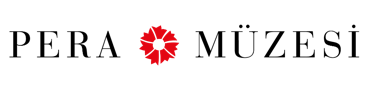 
Pera Film Buradayım! III: Dünya AIDS Günü 1 – 14 Aralık 2019Tamamen görüntüden kayboldularThey are lost to vision altogetherYönetmen: Tom KalinABD, 1989, 13', HDD, renkli İngilizce; Türkçe altyazılı 1989 yapımı Tamamen görüntüden kayboldular, ABD hükümetinin eşcinsel erkekler, lezbiyenler ve enjektörle uyuşturucu kullanan kişilere yönelik AIDS önleme kampanyalarını finanse etmeyi açıkça reddettiği Helms Değişikliği'ne verilmiş erotik bir yanıttır. Yönetmen Tom Kalin bu çalışmasında, AIDS tanısını konmuş kişilere yönelik şefkat ve özeni yok eden ulusal korku ve histeri halini resmediyor. Kalin’in her zamanki görsel zarafetini sergilediği bu görüntüler AIDS krizine, tutkuyu ve cinselliği de göz ardı etmeyen, sağduyulu ve insani bir yanıt verme gereğinin altını çiziyor.Görün(mey)en Kadınlar(In) Visible WomenYönetmen: Ellen SpiroABD, 1991, 25', HDD, renkli İngilizce; Türkçe altyazılı Görün(mey)en Kadınlar’da, AIDS hastası üç kadının kendi topluluklarında sergiledikleri kahramanca tavırları izliyoruz. Zorluklar karşısındaki bu kadınlar, yaşamlarında AIDS krizinin tüm yönleriyle yüzleşiyor. Şiir, sanat, aktivizm ve dans aracılığıyla, kadınların görünmez kılınmasına ve AIDS karşısındaki kayıtsızlığa meydan okuyorlar. Belgeselde, kadınların AIDS olmakla nasıl başa çıktıklarına ve de başka kadınlarla bir araya gelerek göz ardı edilen ihtiyaçlarını nasıl dillendirmeye başladıklarına tanık oluyoruz.Kandaki DenizSea in the BloodYönetmen: Richard FungABD, 2000, 26', HDD, siyah-beyaz, renkli İngilizce; Türkçe altyazılı Hastalıklarla yaşamaya dair kişisel bir belgesel olan Kandaki Deniz, sanatçı Richard Fung’un talasemi rahatsızlığı olan kız kardeşi Nan ve partneri Tim’in AIDS hastalığı ile olan ilişkisinin izini sürer. Filmin merkezinde iki yolculuk yer alır; 1962 yılındaki ilk yolculukta Richard, Nan ile birlikte Trinidad’dan İngiltere’ye, kız kardeşinin sıradışı hastalığıyla ilgilenen ünlü bir hematoloğu görmeye gider. İkincisinde ise Richard ve Tim, 1977 yılında Avrupa'dan Asya'ya uzanan bir karşıkültür yolculuğuna çıkar. Film, Karayipler'deki sömürgecilik ile göç ve siyasi değişimin yankılarının oluşturduğu arkaplan üzerinde bir sevgi ve kayıp anlatısı sunuyor.
Hatırlıyorum: Joe Brainard Hakkında Bir FilmI Remember: A Film About Joe BrainardYönetmen: Matt WolfABD, 2012, 24', HDD, siyah-beyaz, renkli İngilizce; Türkçe altyazılı Matt Wolf bu belgeselinde, Joe Brainard'ın I Remember (Hatırlıyorum) (1970) başlıklı ikonik şiirine geri dönüyor. Wolf kurguladığı arşiv görüntüleriyle, Brainard'ın bu şiiri okuduğu ses kayıtlarının yanı sıra, ömürlük dostu ve birlikte çalıştığı şair Ron Padgett ile yapılan bir röportajın kayıtlarını birleştiriyor: Ve ortaya, Joe Brainard'ın yaratıcı biyografisi ile dostluk, nostalji ve hafızanın tuhaf mucizeleri üzerine özlü bir diyalog çıkıyor.Yeni BaşlıyorStill BeginningDans Ettiğimi Hatırlıyorum / I Remember Dancing, Nguyen Tan Hoang, 2019, 5' 15''Ben Hâlâ Benim / I'm Still Me, Iman Shervington, 2019, 7' 43''(göz, virüs) / (eye, virus), Jack Waters, Victor F.M. Torres, 2019, 7' 09''Çok Ellenen Şeyler Yumuşak Olur Hep / Much handled things are always soft, Derrick Woods-Morrow, 2019, 8' 36''Yalan / The Lie, Carl George, 2019, 5' 59''Chloe Dzubilo: Bir Transçözüm Var / Chloe Dzubilo: There is a Transolution, Viva Ruiz, 2019, 7' 31''Tempo Sürüyor / Beat Goes On, Shanti Avirgan, 2019, 8' 52''Visual AIDS, bu yıl otuzuncusu düzenlenen Day With(out) Art programı çerçevesinde, Shanti Avirgan, Nguyen Tan Hoang, Carl George, Viva Ruiz, Iman Shervington, Jack Waters/Victor F.M. Torres ve Derrick Woods-Morrow’un sipariş üzerine ürettikleri, süregiden HIV / AIDS salgınına dair yedi yeni videodan oluşan Yeni Başlıyor programını sunuyor.New Orleans’ta yürütülen damgalama karşıtı kampanyalardan Chicago’daki kamusal seks kültürüne dek farklı konulara uzanan bu yedi kısa film, öncü AIDS aktivizmine dikkat çekerken, kuşaklar arası diyaloğa da alan açıyor. Gregg Bordowitz’in “AIDS KRİZİ YENİ BAŞLIYOR” sözünü esas alan video programı, krizin çözüldüğü veya nihayete erdiği yönündeki anlatılara direnerek, HIV/AIDS gündeminin hâlâ yakıcılığını koruduğunu vurguluyor ve son otuz yılın halen güncel olan kültürel geçmişini hatırlıyor.  